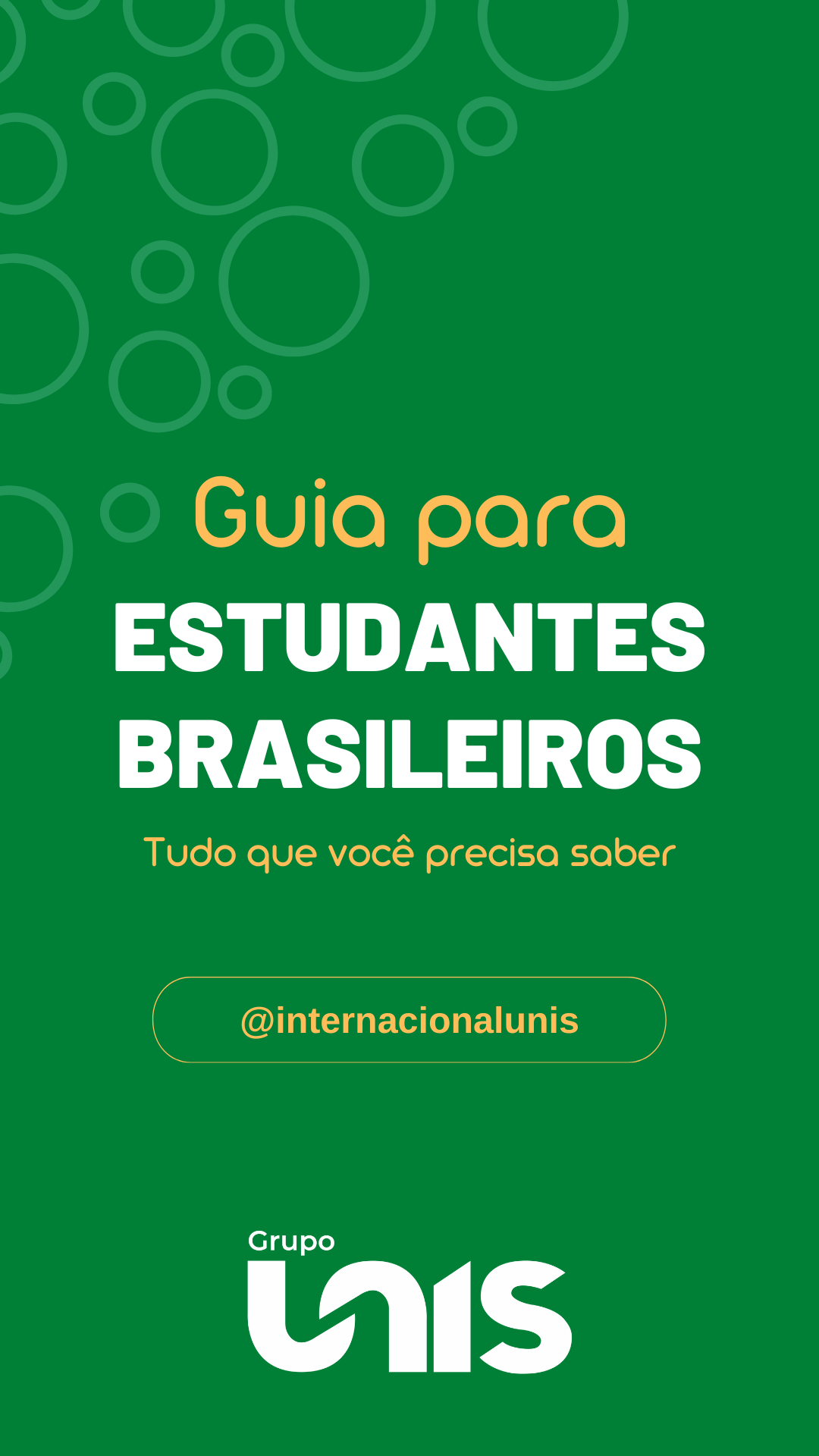 FUNDAÇÃO DE ENSINO E PESQUISA DO SUL DE MINASGRUPO UNISPROGRAMA DE MOBILIDADE ACADÊMICA INTERNACIONALGUIA PARA ESTUDANTES ESTRANGEIROSDEPARTAMENTO DE RELAÇÕES INTERNACIONAISSite: internacional.unis.edu.br	ri@unis.edu.br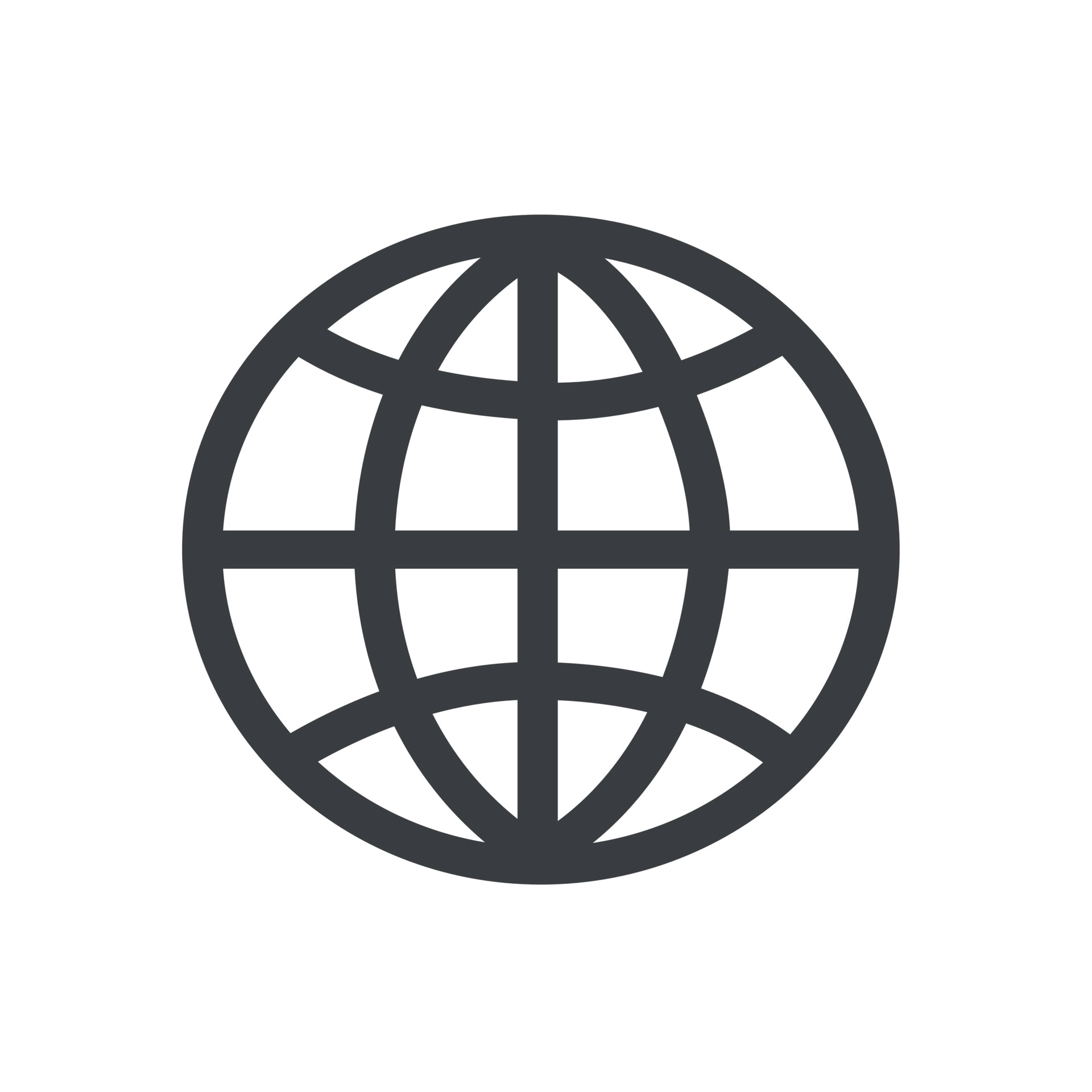 	@internacionalunis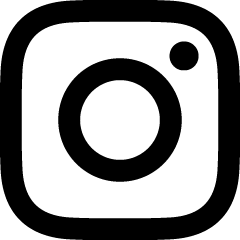 ADMINISTRAÇÃO Prof. Dr. Luiz Carlos Vieira GuedesPresidente do Grupo Educacional UnisProf. Me. Stefano Barra GazzolaMagnífico Reitor do Centro Universitário do Sul de MinasProf. Me. Felipe Flausino de OliveiraVice Reitor do Centro Universitário do Sul de MinasProf. Dr. Nilton dos Santos PortugalPró-Reitor Graduação e Pós-Graduação à DistânciaProf. Me. Diego Henrique AlexandreChefe de GabineteDiretor de Relações InternacionaisProf. Me. Ricardo Morais PereiraPró-Reitor Graduação PresencialProfa. Me. Alessandra Aparecida de Paula SouzaPró-Reitora de Pós-graduação Presencial e Novos NegóciosSumárioDepartamento de Relações InternacionaisO Departamento de Relações Internacionais do Grupo Unis foi criado em Maio de 2013 e tem como objetivo manter e ampliar a política de internacionalização da Instituição. Para cumprir esse objetivo, o departamento tem por atribuições:•	coordenar as ações relacionadas ao âmbito da cooperação institucional, priorizando as parcerias internacionais entre os órgãos envolvidos;•	promover a troca de experiências entre estudantes, professores e gestores com os correlatos de instituições estrangeiras, através de intercâmbios, cursos, eventos, bolsas de estudo, estágios (remunerados ou não);•	viabilizar, em parceria com outros setores da instituição, a concretização de acordos de cooperação bilaterais ou multilaterais com instituições estrangeiras;•	estimular o desenvolvimento de novos projetos de colaboração com as instituições conveniadas;•	apoiar no encaminhamento de projetos às diferentes agências de fomento internacionais, com vistas à obtenção de recursos financeiros;•	programar visitas a outras instituições, com vistas à identificação de potencialidades e desenvolvimento de projetos em conjunto;•	manter um banco de dados atualizado com informações sobre as instituições estrangeiras conveniadas;•	divulgar informações sobre assuntos de potencial interesse para todos os setores da universidade no âmbito das relações internacionais;•	estimular o quadro docente e discente para que explorem as possíveis participações em atividades internacionais;•	identificar novas oportunidades de parcerias internacionais de potencial interesse para o desenvolvimento da Instituição;•	apoiar os estudantes e professores estrangeiros participantes de programas de intercâmbio internacionais na regularização de sua situação, tais como: vistos, acomodações, meios de locomoção, atividades de lazer, etc).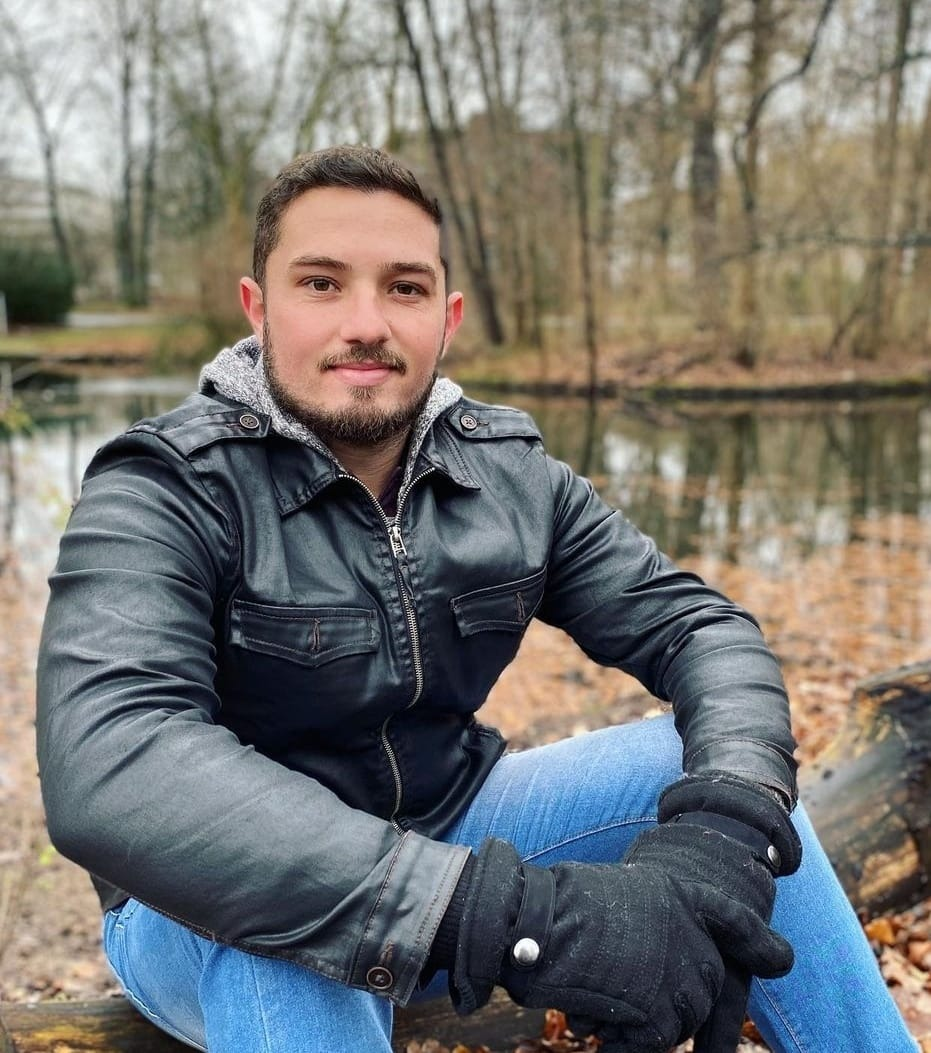 Diego Henrique Alexandrediego.alexandre@unis.edu.brDiretor de Relações Internacionais	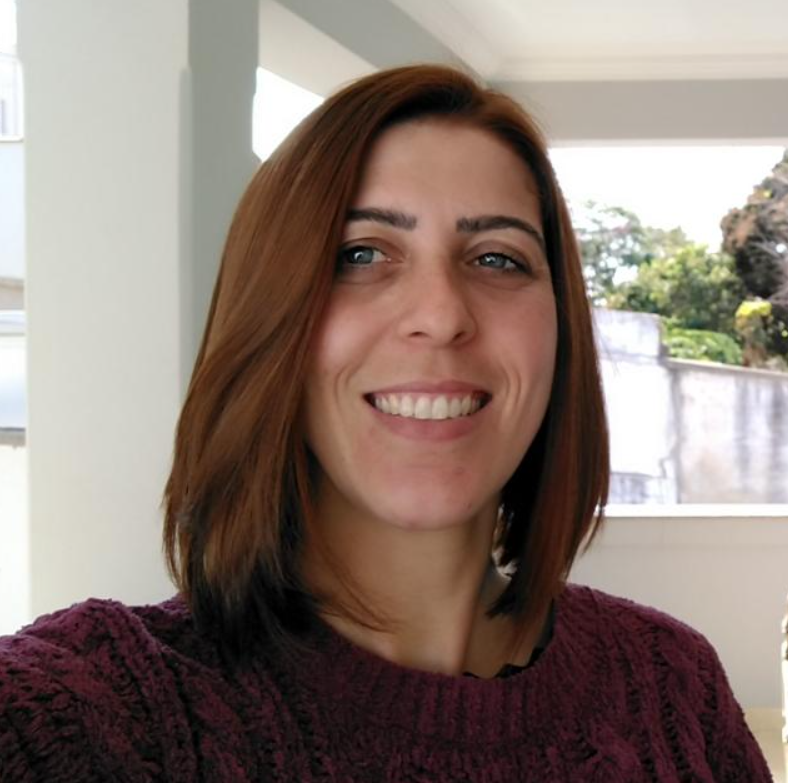 Ana Amélia Furtado anaamelia@unis.edu.br Coordenadora de Relações Internacionais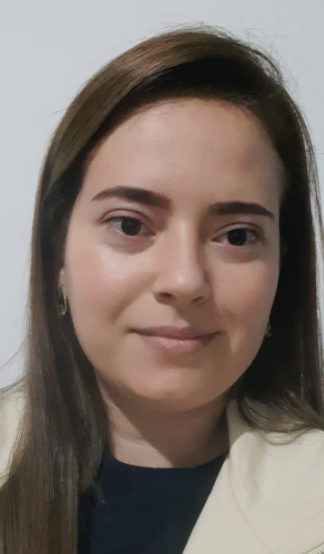 Daniele Cristhiane Da Silva Bragadaniele.braga@unis.edu.br Analista de Relações Internacionais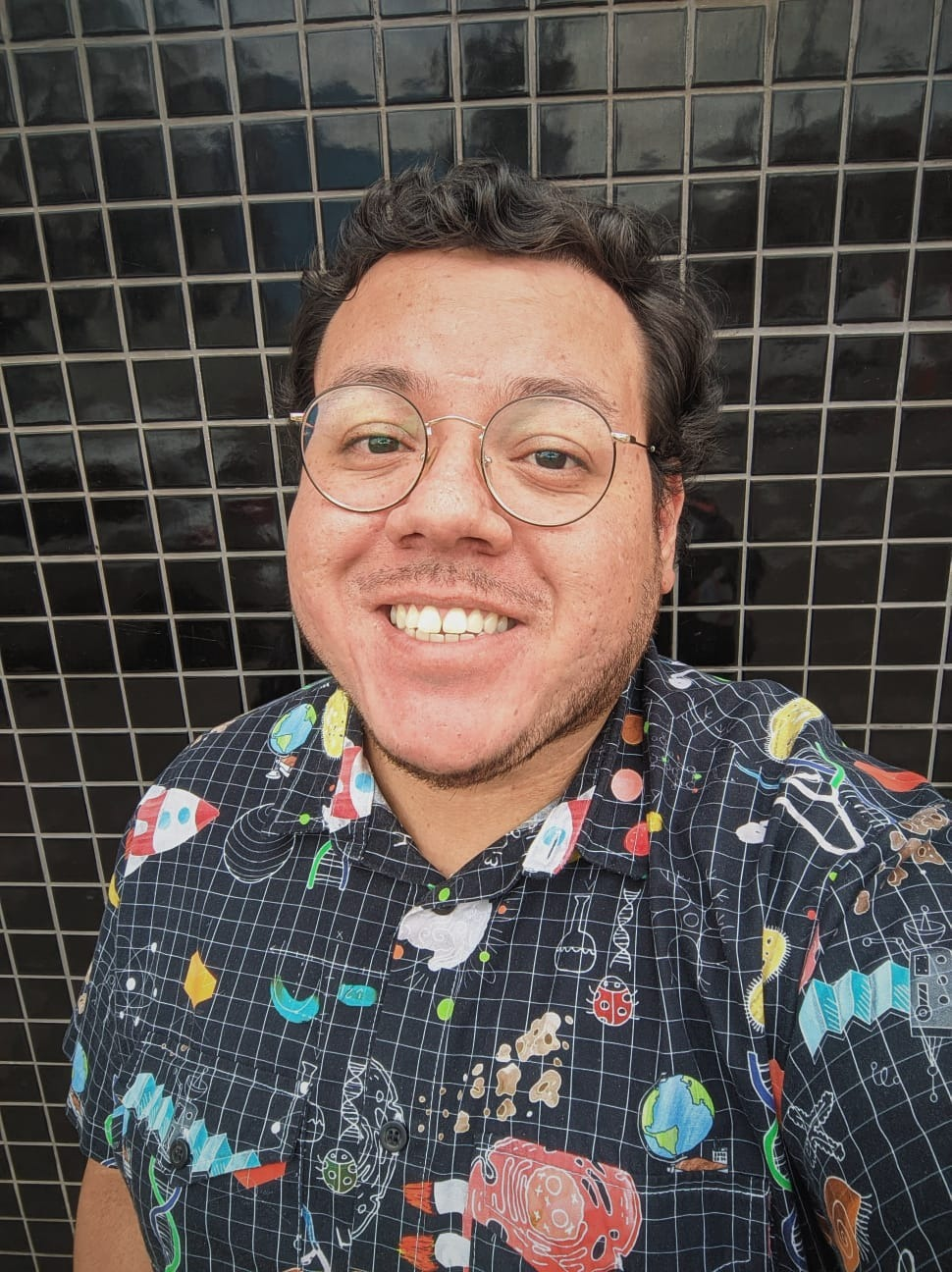 Luís Gustavo Silva Costa  luis.costa@unis.edu.br Assistente de Relações Internacionais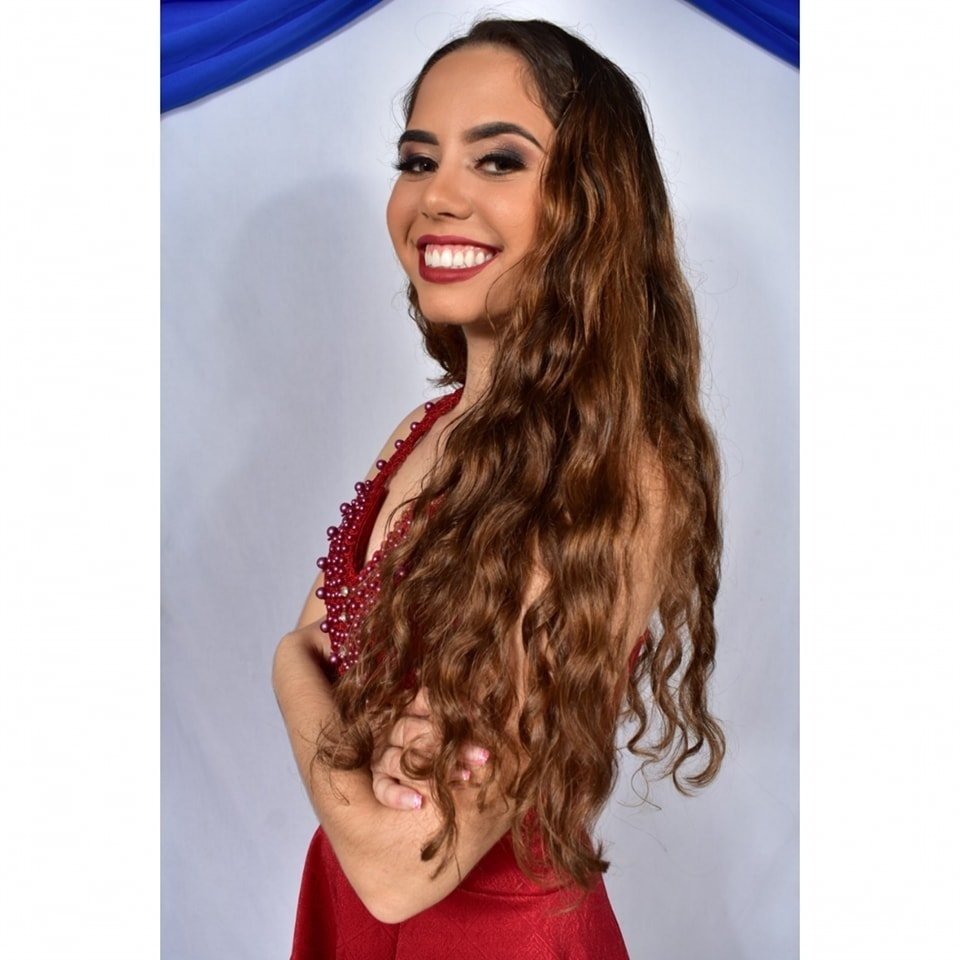 Taynara Aparecida Lopes Afonsotaynara.afonso@unis.edu.brAuxiliar de Relações InternacionaisPrograma de Mobilidade Acadêmica Internacional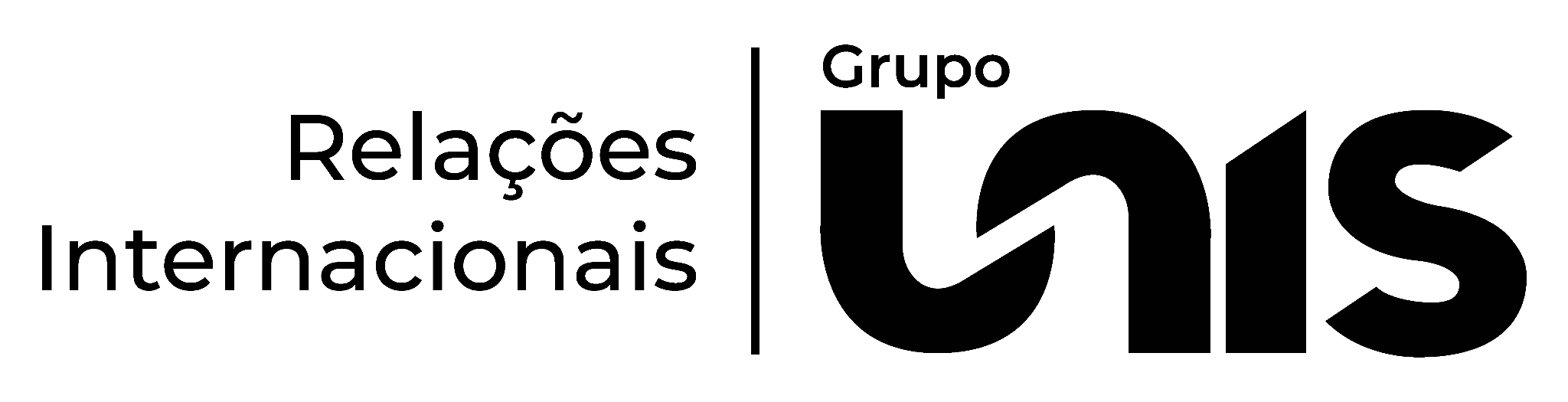 O Programa de Mobilidade Acadêmica Internacional do Grupo UNIS foi criado com o objetivo de oferecer oportunidades de qualificação para seus professores, e, em especial, para seus estudantes, através da realização de experiências acadêmicas e profissionais no exterior.O Grupo UNIS, através dos acordos de colaboração bilaterais assinados com as instituições de ensino superior estrangeiras, oferece a realização do programa de mobilidade, bem como candidata-se a receber estudantes estrangeiros de diversas procedências.O Programa de Mobilidade Acadêmica Internacional é uma forma de assegurar a qualificação dos estudantes, a internacionalização dos programas e a inserção do Grupo UNIS no panorama das instituições de ensino superior nacionais e estrangeiras.Um dos campos mais férteis para a cooperação internacional está, sem dúvidas, no investimento em sua própria comunidade, tanto docente quanto discente. Possibilitar aos alunos, professores e gestores a possibilidade de partilhar de uma experiência no exterior faz com que a instituição abra as suas portas para tornar-se conhecida, apreciada e respeitada, conquistando o seu espaço diante do panorama nacional e internacional de ensino superior.Nessa direção, o Programa de Mobilidade Acadêmica Internacional do Grupo UNIS oferece, em especial aos seus alunos, a possibilidade de desenvolver atividades acadêmicas no exterior em diferentes modalidades. O estudante pode optar por realizar parte de seus estudos de graduação em uma instituição participante do Programa. Esse período pode variar de um semestre a até um ano, sendo que no retorno o estudante poderá ter os créditos reaproveitados pela sua instituição de origem.O importante, na concepção das bases do Programa, é que o estudante pode desfrutar de uma experiência acadêmica internacional, unindo a experiência pessoal adquirida com as habilidades profissionais desenvolvidas em outro país. A união de fatores como a inserção em uma nova cultura, a exposição a situações diversas de seu país, o convívio com pessoas de outras nacionalidades, o caráter de imersão numa língua estrangeira garantem que a experiência de sair do Brasil pode ser inesquecível e marcará a trajetória dos acadêmicos, tornando-os mais competitivos e mais preparados para os desafios do mercado global.2.1 Locais de desenvolvimentoO estudante que se candidatar ao Programa de Mobilidade Acadêmica Internacional do Grupo UNIS poderá optar entre as instituições conveniadas através de acordo bilateral. Deverá, também, observar se a instituição conveniada oferece o mesmo curso de graduação da instituição de origem ou pelo menos que o curso escolhido para a realização do intercâmbio seja de áreas afins de conhecimento.As instituições conveniadas possibilitam a mobilidade acadêmica com posterior aproveitamento dos estudos cursados no exterior.2.2 Duração do ProgramaO Programa de Mobilidade Acadêmica Internacional autoriza os estudantes a permanecerem de um semestre até um ano, desenvolvendo atividades no exterior. Essas atividades deverão estar aprovadas mediante a análise e a equiparação dos calendários acadêmicos, observando sobremaneira as diferenças nas datas de início e de término dos períodos letivos das instituições conveniadas. Isso deverá ser observado para que o intercâmbio não interfira de maneira prejudicial na organização da vida acadêmica dos estudantes, na ocasião de seu retorno ao Brasil.Calendário das Universidades da EuropaCalendário das Universidades da América do SulAtribuições e orientações3.1 Atribuições do AlunoO estudante de intercâmbio precisa ter ciência de que é o principal responsável pela decisão de participar do Programa de Mobilidade Acadêmica Internacional e, portanto, deve observar com muita atenção todos os procedimentos para a concretização, desde a escolha do país, entrega de documentos, até o seu retorno ao Brasil.A principal atribuição do aluno é compreender que, por ser um processo absolutamente individual, cada estudante deve acompanhar pessoalmente todo o processo desde a apresentação correta dos documentos para inscrição nos intercâmbios até a conclusão do programa e da apresentação dos relatórios finais, seja para o aproveitamento de estudos com transferência de créditos ou não.Durante todo o período de intercâmbio, o estudante é responsável pelas decisões que forem tomadas, em especial aquelas que disserem respeito a sua vida acadêmica na instituição de destino. O roteiro de etapas que deve ser observado pelo estudante é o que segue:Assim que o edital de Seleção do Programa de Mobilidade Acadêmica Internacional é aberto, o estudante interessado deve fazer uma leitura minuciosa deste e ficar atento ao prazo de inscrição;O aluno deve se inscrever até o prazo de finalização do edital, informando corretamente seus dados e anexando a documentação solicitada;Sendo aprovado na análise de pré-requisitos, análise de Histórico Escolar e análise da carta de motivação, o estudante será chamado para a entrevista com o departamento de Relações Internacionais;Caso o aluno seja aprovado em todas as etapas anteriores, o Departamento de Relações Internacionais entrará em contato por e-mail e Whatsapp a fim de conceder orientações sobre as documentações necessárias, tais como: visto, preenchimento da documentação da instituição estrangeira. Obs.: lembrando que cada instituição pode solicitar procedimentos diferenciados;O contrato de estudos deverá ser assinado pelo aluno e coordenador de curso. Esse é um documento em que ambos entram em acordo sobre quais disciplinas o aluno poderá cursar no exterior e convalidar na instituição de origem, se aprovado na disciplina. Esse documento deverá ser entregue ao Departamento de Relações Internacionais, observando sempre os prazos de entrega;Quando o intercâmbio for autorizado pela instituição de destino, o aluno passará então a organizar-se para a realização do intercâmbio, sendo fundamental a participação nas reuniões ou orientações dadas pelo setor a respeito de sua mobilidade;Ao chegar à instituição de destino, o estudante deverá comparecer no escritório de relações internacionais a fim de oficializar o seu intercâmbio e proceder à regularização de matrícula;É de responsabilidade do aluno, também, reunir toda a documentação relativa às disciplinas cursadas no exterior e que serão aproveitadas pela instituição de origem. Basicamente o aluno deverá solicitar à instituição anfitriã que lhe forneça os seguintes documentos, originais, em papéis timbrados e devidamente assinados:Relação das disciplinas cursadas na instituição de destinoConteúdo programático de cada disciplinaAvaliação obtidaNúmero de créditosCarga-horária9 - Durante o intercâmbio, o aluno tem a responsabilidade de manter contato permanente com a sua instituição de origem, a fim de manter a informação atualizada sobre o estado em que se encontra, em especial, se alguma alteração na proposta inicial for feita. A comunicação deverá ser feita com o Departamento de Relações Internacionais através dos meios de comunicação dispostos ao aluno desde o início;10- Ao retornar ao país de origem, o aluno deverá entrar em contato com o Departamento de Relações Internacionais para solicitar seu retorno ao curso e o aproveitamento das disciplinas cursadas no Exterior, munido dos documentos elencados no item 8.11- Caso o aluno queira renovar por mais um semestre a sua mobilidade acadêmica, deverá entrar em contato com o Departamento de Relações Internacionais com, no mínimo, 60 dias antes do término do semestre na instituição anfitriã. Este deverá passar por processo seletivo que irá selecionar um aluno dentre o que estiverem realizando mobilidade na América Latina e um dos que a estiverem realizando na Europa3.2 Atribuições do CoordenadorOs coordenadores dos cursos de graduação do Grupo UNIS desenvolvem papel fundamental no Programa de Mobilidade Acadêmica Internacional, pois são eles que terão a responsabilidade de orientar o aluno sobre as disciplinas que serão cursadas na instituição estrangeira e que farão a análise dos conteúdos cursados para o aproveitamento dos créditos.Para facilitar o processo de intercâmbio, abaixo segue um roteiro de etapas responsabilidades que são atribuídas aos coordenadores que são procurados por um estudante candidato a realização de um intercâmbio internacional.A primeira atribuição dos coordenadores é, juntamente com o aluno proceder à análise das grades curriculares e verificar a sua equiparação, identificando as disciplinas que poderão ser cursadas pelo aluno no Exterior a fim de orientá-lo na escolha das disciplinas a serem cursadas na instituição estrangeira. A identificação das disciplinas será feita baseando-se em critérios tais como: adequação de conteúdo programático e equivalência de carga horária. O coordenador, juntamente com o aluno, preencherão o contrato de estudos, indicando as disciplinas possíveis de serem cursadas no Exterior cujos estudos serão reconhecidos e cujos créditos serão aproveitados pela instituição de origem, na ocasião do retorno do estudante ao Brasil. O contrato de estudos solicita o fornecimento de informações referentes aos nomes das disciplinas oferecidas no Brasil e a sua equivalência no exterior, a carga horária/créditos oferecida nos dois países.Durante o período de intercâmbio, o coordenador e o Departamento de RI receberão informações do estudante, a fim de acompanharem qualquer alteração na proposta inicial de intercâmbio, por exemplo, solicitação de inclusão de disciplinas, desistência de alguma disciplina, entre outras.No retorno do aluno ao Brasil o coordenador deverá receber toda a documentação relativa às atividades desenvolvidas pelo estudante no Exterior. Ele receberá do aluno toda a documentação do item 8 para proceder à avaliação final que permitirá o aproveitamento dos estudos, possibilitando dessa forma a transferência dos créditos cursados no Exterior.3.3 Atribuições do Departamento de Relações InternacionaisO Departamento de Relações Internacionais está capacitado a fornecer todas as informações e orientações necessárias relacionadas ao Programa de Mobilidade Acadêmica Internacional do Grupo UNIS.O atendimento aos alunos deverá ser feito na Instituição ou online via meeting, com vistas a  orientar e apoiar na organização dos documentos, indicando os procedimentos básicos, como por exemplo, a obtenção da relação das disciplinas na instituição anfitriã ou procedimentos para fazer o visto, entre outros. A seguir, estão relacionadas as atividades do Departamento de RI:A primeira atribuição do Departamento de RI é receber os estudantes e repassar a orientação necessária para a realização de uma experiência internacional, bem como procedimentos pessoais que o estudante deverá observar para reunir a documentação;O Departamento de RI receberá a documentação, verificando se a mesma está adequada e completa;Em caso positivo, o Departamento de RI encaminhará a documentação individual de cada candidato para as devidas assinaturas da Superintendência Acadêmica, do Coordenador de curso e da Direção de Relações Internacionais;O Departamento de RI fará a conferência dos documentos apresentados pelo aluno e enviará à universidade de destino;O Departamento de RI também ficará responsável por responder aos contatos feitos pelos alunos que estiverem no exterior, orientando-os sobre os procedimentos que devem ser observados e fornecendo orientações sobre a documentação detalhada que o aluno deverá trazer para o aproveitamento dos seus estudos na ocasião do seu retorno ao Brasil.Requisitos Gerais para participar dos programas de mobilidade4.1 Pré-requisitos para participaçãoTodo aluno do Grupo UNIS poderá participar do Programa de Mobilidade Acadêmica Internacional, bastando estar regularmente matriculado em algum curso da instituição e participar dos processos seletivos. No entanto, o Grupo UNIS, com o objetivo de priorizar a excelência acadêmica dos programas de intercâmbio observará se o aluno cumpre os seguintes pré-requisitos:Estar regularmente matriculado em algum curso oferecido pelo Grupo UNIS;Participar do processo seletivo;Ter domínio da língua do país de destino (se solicitado pela instituição anfitriã);Apresentar perfil acadêmico adequado com as exigências para representar a instituição no exterior;Atender aos requisitos específicos eventualmente solicitados por diferentes instituições de ensino superior estrangeiras, como por exemplo exames de conhecimento de áreas específicas;Estar em dia com a sua situação financeira junto ao Grupo UNIS.	Além de outros requisitos que podem estar relacionados nos editais de cada oportunidade.4.2 DocumentaçãoO estudante é totalmente responsável pela organização dos documentos que deverá apresentar tanto no Grupo UNIS, como na instituição de ensino superior estrangeira. A validade, a legalidade e a pontualidade na entrega dos documentos são de inteira responsabilidade dos alunos, tendo em vista tratarem-se de documentos pessoais e intransferíveis. A documentação básica que deve ser apresentada para participar do Programa de Mobilidade Acadêmica Internacional observa a seguinte relação:Formulário de inscrição para participação no Programa de Mobilidade Acadêmica InternacionalHistórico escolar da graduação atualizado Cópia do passaporte ou do comprovante de providências para o mesmo (na inscrição para o processo) - (apenas quando o intercâmbio for presencial)Comprovante de proficiência em língua estrangeira (quando solicitado)Contrato de estudos com o plano de disciplinas a ser realizado na instituição de ensino superior estrangeira.Termo de compromisso;Seguro de vida internacional com cobertura de repatriação (consultar o departamento de Relações Internacionais sobre o valor mínimo exigido pela instituição de destino)Certificado de vacinação contra COVID 19, com a cobertura vacinal completa.Visto.4.3 Processo de retirada de vistoO estudante é totalmente responsável pela organização dos documentos de retirada de visto para o país de destino. Desta forma, é importante que essa documentação esteja em andamento assim que houver a confirmação da mobilidade, pois muitas vezes, estes processos demoram. A fim de evitar transtornos acadêmicos e financeiros para o estudante, o setor de Relações Internacionais estipula um prazo máximo para o estudante dar entrada no pedido de visto, já que o processo costuma demorar cerca de 2 a 3 meses para ser finalizado. Caso você não consiga o Visto antes de embarcar, você não poderá viajar sem ele. Abaixo, algumas orientações a respeito da retirada de visto em alguns países:  Chile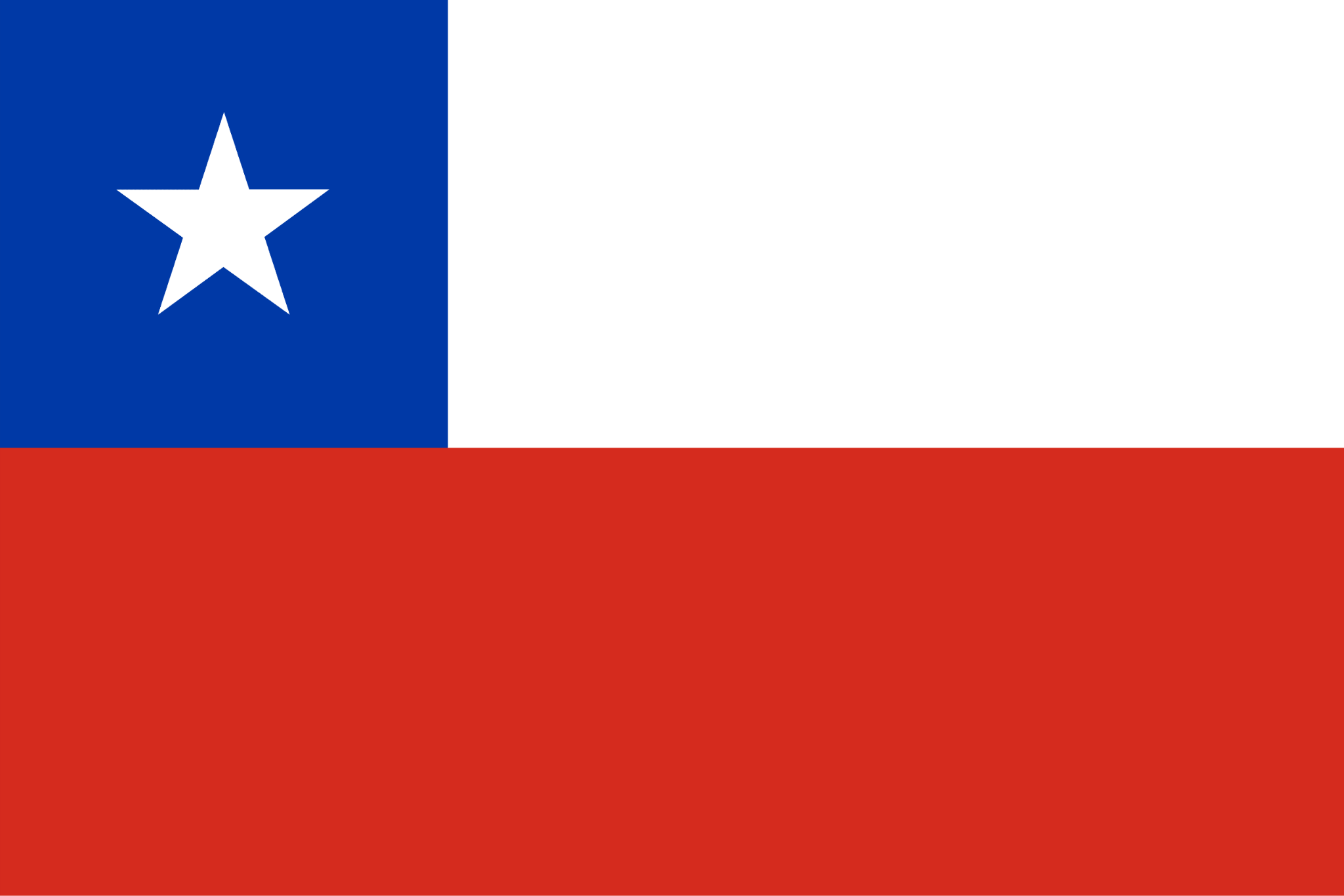 Para realizar o trâmite, o estudante deve acessar: tramites.extranjeria.gob.cl, criar uma conta no Servicio Nacional de Migraciones, buscar por “Solicitud de Residencias Temporales para Extranjeros fuera de Chile”, preencher o formulário e anexar os documentos solicitados. Atenção: é importante apresentar o certificado internacional de vacinação contra a COVID 19 e Febre Amarela. Portugal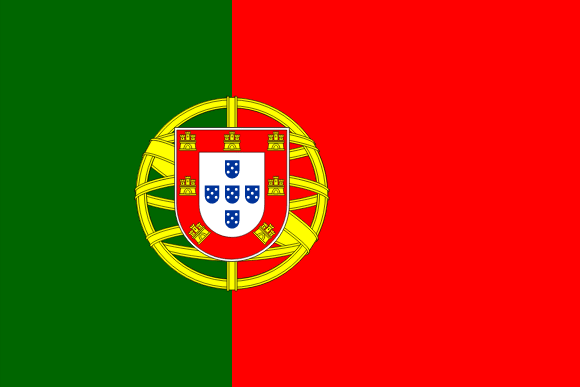 Providenciar o visto temporário:https://www.vfsglobal.com/portugal/brazil/temporary-visa.htmlAtenção: A documentação de antecedentes criminais é da POLÍCIA FEDERAL.Veja aqui como obter esse documento:https://www.youtube.com/watch?v=HrJb04PLHJ0Consulte o vídeo abaixo que fala um pouco sobre os documentos: https://www.youtube.com/watch?v=hpAD9mb2KHMNa aba “taxas consulares”, verificar como deve ser feito o pagamento;Na aba, “documentos necessários”, verificar quais documentos providenciar;Verifique as especificações para fotografias;Preencher o formulário de visto: https://www.vfsglobal.com/portugal/brazil/pdf/E6.pdfTutorial de como preencher o pedido de visto: https://www.youtube.com/watch?v=cKKc0-DNnrc * atenção, sua mobilidade irá durar menos de 6 meses.Nesse vídeo você encontra dicas interessantes a partir do minuto 14:30: https://www.youtube.com/watch?v=ZYTqZe4majYNão se esqueça de providenciar o seu seguro médico-hospitalar. Ele precisa cobrir, no mínimo, 30 mil EUROS com despesas médico hospitalares e repatriação. Tudo por todo o período de intercâmbio.Atenção: a sua documentação será enviada por Correio. Não é necessário ir até a VFS. Consulte aqui como enviar a documentação pelo Correio: https://www.vfsglobal.com/portugal/brazil/how-to-apply.htmlEndereço da VFS Global em Minas Gerais: Edifício Atlanta 2Alameda Oscar Niemeyer – número 1033 – sala 627 – Vila da Serra, Nova Lima – Minas Gerais. CEP: 34006-065. E-mail: infoportugal.mg@vfshelpline.comFique atento ao seu email, pois toda a comunicação e solicitação de outros documentos, caso seja necessário, ocorrerá por lá.A VFS, após a conclusão do pedido de visto, irá enviar de volta apenas o seu passaporte, já com o visto incluso, caso seja aprovado.Atenção: é importante apresentar o certificado internacional de vacinação contra a COVID 19 e Febre Amarela. Paraguai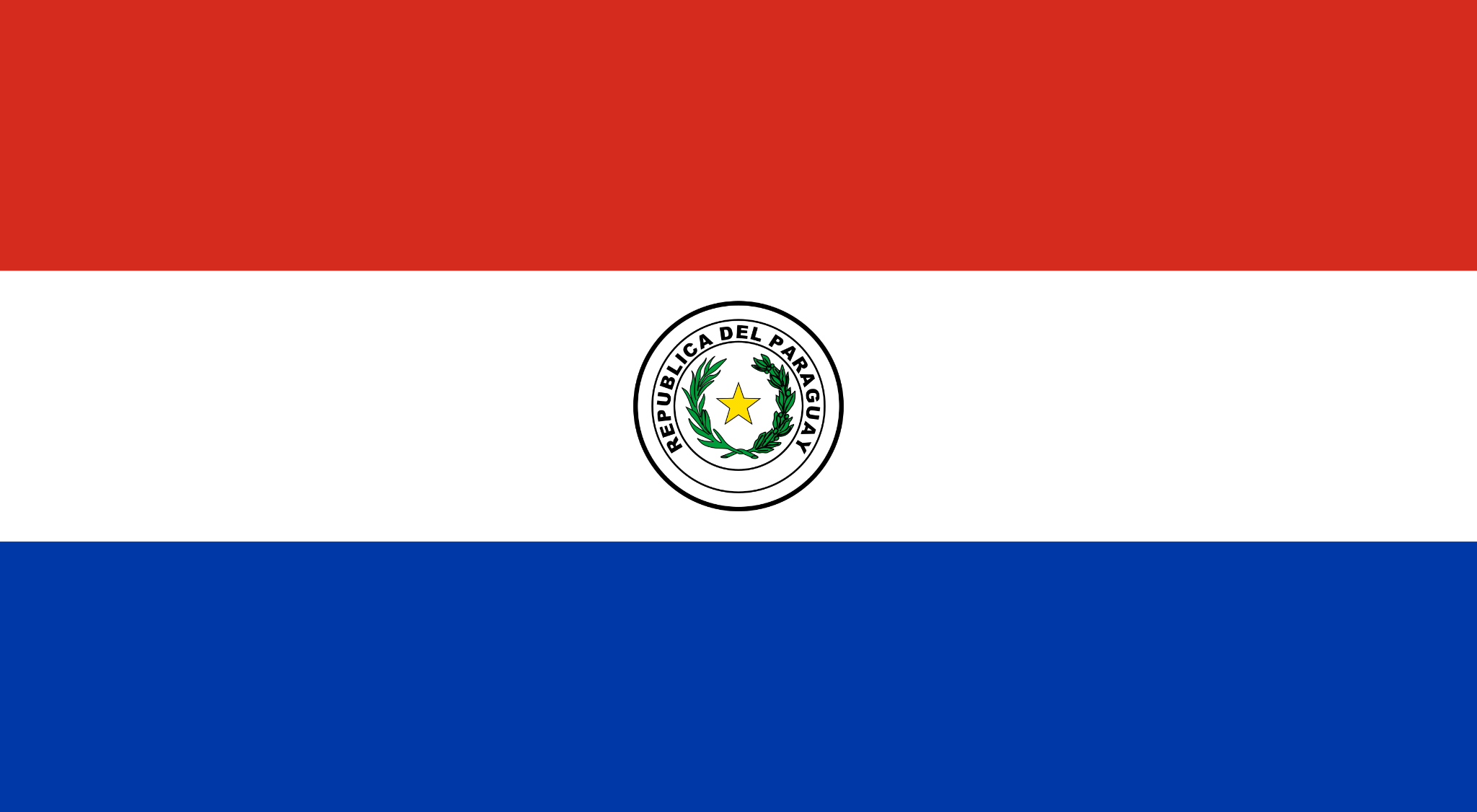 Quanto ao visto do Paraguai, não é possível iniciar o processo estando no Brasil. O aluno deverá dar início a este procedimento já no Paraguai. Para mais informações, acesse o site:<https://www.migraciones.gov.py/index.php/tramites/radicaciones/radicacion-temporaria> Atenção: é importante apresentar o certificado internacional de vacinação contra a COVID 19 e Febre Amarela. Colômbia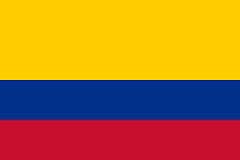 Para realizar o trâmite, o estudante deve acessar: https://tramitesmre.cancilleria.gov.co/tramites/enlinea/solicitarVisa.xhtml, solicitar o visto estudantil e anexar os documentos solicitados. Acesse as orientações;Atenção: é importante apresentar o certificado internacional de vacinação contra a COVID 19 e Febre Amarela.4.3 Entrega dos documentosTodos os documentos deverão ser entregues ao Departamento de Relações Internacionais através do e-mail daniele.braga@unis.edu.br ou, caso solicitado, ao escritório do departamento, na Cidade Universitária. 4.4 Prazo para inscriçãoAs inscrições para o Programa de Mobilidade Acadêmica Internacional do Grupo UNIS devem ser efetuadas de acordo com os editais postados no site e redes sociais do Relações Internacionais. 4.5 Condições FinanceirasO Programa de Mobilidade Acadêmica Internacional do Grupo UNIS foi criado com o objetivo de favorecer e estimular a participação de todo estudante matriculado na instituição. Para isso o UNIS criou o sistema de gratuidade para os estudantes que forem selecionados para realizar um período de estudos em alguma instituição participante do Programa. Ou seja, o estudante selecionado poderá cursar as disciplinas no exterior e não precisará fazer nenhuma espécie de pagamento para o UNIS (exceto Dupla Titulação).Para tanto, ele efetuará sua rematrícula regularmente, realizando o pagamento do valor em sua totalidade, estando isento da rematrícula em seu retorno. Ele ou ela pedirá o trancamento alegando o seguinte motivo: em mobilidade acadêmica internacional. Dessa forma, ele continuará constando no sistema de alunos regularmente matriculados na instituição, porém com a autorização de afastamento para realizar estudos em instituições de ensino superior estrangeiras. O aluno permanecerá vinculado à instituição, facilitando, dessa forma, a sua matrícula na ocasião do retorno ao Brasil e do reconhecimento dos estudos que foram desenvolvidos durante o seu afastamento.Alunos com financiamento estudantil deverão verificar, junto à instituição financeira, a situação do contrato durante e após a mobilidade, pois nesse caso, nem sempre é possível obter gratuidade diante da instituição financiadora.Por não haver mensalidade durante a mobilidade acadêmica, alunos que eventualmente tenham algum tipo de bolsa dentro do Unis em forma de desconto na mensalidade ficam com esse direito suspenso durante o período, não terão direito ao valor retroativo no retorno.4.6 Proficiência em Línguas estrangeiras	A comprovação da proficiência em língua estrangeira pode ser uma exigência da instituição estrangeira, portanto, quando for este o caso, o aluno deverá apresentá-la juntamente com os demais documentos ao Departamento de Relações Internacionais, que encaminhará à instituição de destino. Em alguns casos, poderá haver testes e/ou entrevistas em língua estrangeira para verificar o nível de conhecimento de língua.4.7 Termo de compromissoTodo estudante candidato a participar do Programa de Mobilidade Acadêmica Internacional deve ter certeza dos compromissos que estará assumindo consigo mesmo, mas acima de tudo com a sua instituição e com o seu país. Ele estará constantemente representando o Grupo UNIS enquanto estiver participando do Programa. Para tanto, o aluno é convidado a assinar um Termo de Compromisso, definindo as obrigações e as responsabilidades que ele assume de agir corretamente na instituição anfitriã, acima de tudo aproveitando as oportunidades que lhe forem oferecidas e multiplicando os resultados, com vistas ao fortalecimento dos intercâmbios. O aluno estará ciente dos prejuízos que terá caso tenha que abandonar o programa, bem como os danos institucionais que uma conduta inadequada poderá gerar.4.8 Sites de interessePara facilitar a organização e a participação no Programa de Mobilidade Acadêmica Internacional é importante que o aluno busque informações atualizadas e específicas sobre diferentes temas internacionais tais como: vistos, bolsas de estudos, intercâmbios, moedas estrangeiras, viagens, etc. Veja alguns exemplos de sites de interesse:FAUBAI – Fórum das Assessorias das Universidades Brasileiras para Assuntos Internacionais– http://www.faubai.orgMEC – Ministério da Educação – http://www.mec.gov.brMRE – Ministério de Relações Exteriores – http://www.mre.gov.br MCT – Ministério da Ciência e Tecnologia – http://mct.gov.brCAPES   –   Coordenação   de  Aperfeiçoamento   de   Pessoal   de   Nível   Superior   - http://www.capes.gov.brCNPq – Conselho Nacional de Desenvolvimento Científico e Tecnológico - http://www.cnpq.br EMBAIXADAS E CONSULADOS - http://www.consulados.com.brDAAD – Serviço Alemão de Intercâmbio Acadêmico – http://www.daad.deCOMISSÃO FULBRIGHT – Comissão para Intercâmbio Educacional entre Estados Unidos e Brasil – http://www.fulbright.org.brBRITISH COUNCIL - http://britishcouncil.orgEDUFRANCE – Educação na França – http://www.edufrance.frAECID – Agencia Española de Cooperación Internacional para el Desarrollo – http://www.aecid.es INFOMOBIL: información práctica para viajar por Europa - http://eryica.orgIAGORA.COM, Trabajar y estudiar en el estranjero - http://iagora.com/es SPAINEXCHANGE - http://www.spainexchange.com/INTEREDU -  Portal de Educación Superior - http://www.interedu.comINEP – Instituto Nacional de Estudos e Pesquisas Educacionais Anísio Teixeira – http://www.inep.gov.br União Européia – http://europa.eu-intAMPEI – Asociación Mexicana para la Educación Internacional – www.ampei.org EAIE – European Association for International Education – www.eaie.orgAIEA – Association of International Education Administrator –www.aieaworld.orgRED CIUN – Red de Cooperción Internacional de Universidades Nacionales – www.unl.edu.ar NAFSA – Association of International Educators– www.nafsa.orgAEI – Australian Education International – www.aei.com.brABECAN - Associação Brasileira de Estudos canadenses – www.abecan.org.br Fundación Carolina – www.fundacioncarolina.esPerguntas frequentes5.1 Por que é importante participar de um programa de intercâmbio oferecido pelo Grupo UNIS?Participar de um programa de intercâmbio internacional traz ao aluno inúmeros benefícios tais como:O conhecimento de uma nova cultura com seus diferentes costumes;O aprendizado de outro idioma;O desenvolvimento de habilidades profissionais em outro país, o que torna o currículo muito mais qualificado e mais competitivo para ingresso no mercado de trabalho;O enriquecimento das experiências de vida;A possibilidade de fazer novas amizades com pessoas de diferentes partes do mundo;Crescimento pessoal e profissional, dando a possibilidade de ser um “cidadão do mundo”, preparando para os desafios futuros.5.2 Como devo proceder para participar de um programa de intercâmbio internacional?A preparação para participar de um intercâmbio internacional deve começar desde o primeiro semestre de ingresso na instituição. O aluno que ambiciona ter uma experiência internacional deve buscar informações desde o início de sua vida acadêmica, pois assim estará bem preparado na hora de embarcar para a realização de sua viagem. Algumas dicas:Manter-se atualizado sobre as propostas dos programas internacionais que são ampliadas a cada dia;Buscar o máximo de informações sobre o país de destino, a fim de que tenha elementos suficientes para fazer a melhor escolha;Desenvolver habilidades para se comunicar no idioma do país de destino, bem como conhecer os seus costumes;Ter um desempenho acadêmico exemplar;Fazer suas economias.5.3 Onde posso buscar mais informações para me manter atualizado sobre as propostas de programas de intercâmbios internacionais oferecidos pelo Grupo UNIS?O aluno dispõe de vários meios de comunicação que facilitam sua atualização sobre as propostas de intercâmbios internacionais oferecidas pelo Grupo UNIS:Facebook: unis relações internacionaisInstagram: @internacionalunisSite: Internacional.unis.edu.br5.4 Quais são os meus compromissos e as responsabilidades durante a realização do programa de Mobilidade Acadêmica Internacional ?O aluno que for selecionado para participar dos programas de intercâmbios internacionais estará representando não somente a sua instituição, mas também a sua cidade, seu estado e seu país. Portanto, sendo ele o “embaixador”, ele deverá ter uma gama de conhecimentos sobre sua instituição, sua cidade, seu estado e seu país para ser compartilhada com seus futuros colegas estrangeiros.No seu retorno, o aluno poderá socializar o que aprendeu no país anfitrião e poderá envolver-se na recepção de alunos estrangeiros que chegam ao UNIS, bem como auxiliar na captação de novos alunos que tenham o perfil adequado para representar a instituição no exterior e levar o nome do UNIS para outros países.5.5 Se for selecionado, como devo me preparar para a viagem?O aluno que for selecionado para os programas de intercâmbios internacionais receberá todo o acompanhamento necessário pela equipe do Departamento de Relações Internacionais: orientações para o preenchimento de documentos, contato com a coordenação do curso, diversas informações sobre o país de destino, alimentação, clima, fuso horário, moeda corrente, o que levar na bagagem, informações sobre o Brasil, etc.5.6 O que devo fazer para escolher o melhor lugar para realizar um intercâmbio internacional?Um dos excelentes efeitos da globalização é o acesso rápido à informação e ao conhecimento. A melhor maneira de desfrutar das oportunidades de algum lugar novo é buscar o máximo de informações sobre ele. Recomendamos que, antes de fazer o  intercâmbio, o aluno reúna todas as informações possíveis sobre aquele país. Poderá acessar páginas na Internet sobre determinado país e sobre determinada universidade; poderá conversar com pessoas que estiverem naquele lugar, colegas que já participaram de intercâmbio na mesma cidade, etc.5.7 Tenho que fazer a rematrícula no UNIS durante o período de intercâmbio?Sim. O aluno deverá fazer sua rematrícula no Sua Vez e pedir o trancamento por motivo de mobilidade acadêmica internacional, a fim de que permaneça vinculado à Instituição. 5.8 O que devo fazer quando chegar à instituição de destino?A primeira ação a ser feita é comparecer no Escritório de Relações Internacionais para oficializar a chegada à instituição e formalizar a matrícula para o semestre que será cursado.5.9 Devo prestar alguma prova de proficiência na língua estrangeira da instituição de destino?Depende de cada universidade. Porém aconselhamos que o aluno tenha um  conhecimento pelo menos no nível intermediário. Algumas universidades podem oferecer curso intensivo da língua antes do início do semestre letivo.5.10 Onde busco os formulários para inscrição nos programas de intercâmbios internacionais?O Departamento de Relações Internacionais disponibiliza todos os formulários necessários para a inscrição nos programas de intercâmbio.5.11 Onde busco informações sobre as disciplinas que pretendo cursar no exterior?O site da universidade de destino é o local mais adequado para buscar informações sobre as disciplinas e demais informações, número de créditos, carga horária, conteúdo, etc. O Setor de relações internacionais também poderá auxiliar nesse processo.5.12 Como saberei se fui selecionado?A divulgação dos resultados acontece através do Departamento de Relações Internacionais pelos meios de comunicação do setor (site, redes sociais, e-mail ou whatsapp diretamente ao candidato)5.13 Posso modificar a matrícula após chegar na instituição de destino?Sim. O aluno deverá comunicar o Departamento de Relações Internacionais do UNIS em até 30 dias enviando por e-mail o contrato de estudos alterado e assinado pelo coordenador do curso de origem.5.14 O que devo fazer quando retornar ao Brasil?O primeiro contato deverá ser feito com o Departamento de Relações que encaminhará ao coordenador de curso o formulário com as disciplinas cursadas no exterior para validação. O aluno deverá entrar em contato com o Sua Vez para destrancamento de matrícula e abrir protocolo de reaproveitamento de disciplinas. Lembrando que você deverá trazer os documentos acadêmicos que comprovam sua finalização das disciplinas na instituição estrangeira e apresentar à coordenação.5.15 Quais os documentos que devo apresentar ao Departamento de Relações Internacionais quando eu retornar ao Brasil?Toda a documentação referente aos estudos feitos no exterior, principalmente o conteúdo programático de cada disciplina, carga horária, número de créditos e avaliação obtida em cada disciplina e a escala de notas utilizada pela Universidade estrangeira. Lembrando que toda a documentação deverá ser original, em papel timbrado da instituição de destino e assinada pelo responsável pela mobilidade acadêmica internacional.5.16 Quanto eu devo pagar?Essa resposta vai depender de cada edital e negociação com a instituição parceira.  Normalmente, o Unis e a instituição parceira vão isentar os estudantes das mensalidades. Assim, o estudante poderá aproveitar o dinheiro “economizado” no período para usar em sua experiência no exterior. É importante considerar que, no retorno, se houver convalidação e tempo hábil para aproveitamento de estudos, o estudante poderá ser dispensado, inclusive financeiramente, desse disciplina. O que acontece na maioria dos casos é que o estudante precisa custear a passagem, o seguro de vida, a documentação e visto, a alimentação. Quanto ao alojamento, realmente depende da negociação entre as instituições. 5.17 Posso ficar mais tempo no país depois de ter feito o intercâmbio?Pode, mas precisa passar por seleção. A renovação do intercâmbio precisa ser solicitada pelo estudante até 2 meses antes do seu término. Ao todo, considerando todos os alunos em mobilidade, serão autorizadas 2 (duas) renovações por semestre, uma para calendários acadêmicos como o do Brasil e outra para calendário estilo europeu. Orientações acerca da Mobilidade AcadêmicaA ideia de fazer um intercâmbio cultural é, na maioria das vezes, extremamente atraente. A ideia de viajar, conhecer outros países, outras culturas, relacionar-se com pessoas interessantes de todas as partes do mundo é o desejo de todo o cidadão que tem um perfil, no mínimo, aventureiro.Porém o sucesso de sua experiência depende de alguns fatores fundamentais, sem os quais pode-se correr o risco de fracassar sem mesmo ter saído de casa.No momento em que você decidir partir para uma experiência intercultural, você deve estar disposto a aproveitar ao máximo sua oportunidade e, ao mesmo tempo, preparado para enfrentar os desafios que, sem dúvidas, serão muitos. Isso significa deixar de lado a comodidade de sua casa e passar a interagir com novas situações que o colocarão em provas de resistência, como a saudade de seus familiares e amigos. Portanto, a melhor maneira é buscar o máximo de informações possíveis, com pessoas experientes, que podem orientá-lo.6.1 Preparação de  documentosPara todo e qualquer programa que você se candidatar, é fundamental que você observe quais os documentos que devem ser providenciados. Verifique com muita atenção a relação que lhe for solicitada e providencie de acordo com as instruções, principalmente se existe a necessidade de autenticação, de assinaturas ou de reconhecimentos em órgãos públicos. Lembre-se que cada país pode apresentar diferentes exigências referentes à documentação a ser tramitada.6.2 PassaporteProvidencie seu passaporte com a máxima antecedência possível. A burocracia pode tornar o processo mais lento do que parece. Se você já tem passaporte, verifique o prazo de validade, para não correr o risco de que ele expire durante sua viagem. Alguns países só concedem vistos se a validade do passaporte se estender por pelo menos seis meses depois da viagem. Tenha sempre cópias autenticadas das primeiras páginas do seu passaporte e da sua carteira de identidade em suas malas e guarde os originais em lugar seguro. Se você perder, ou os seus originais forem roubados, avise a polícia imediatamente, vá até a embaixada brasileira e apresente as cópias dos documentos roubados. Você terá menos preocupações e receberá documentos provisórios, podendo continuar sua viagem.6.3 Obtenção de vistosA obtenção de vistos para entrada em outro país é de total responsabilidade dos candidatos aos intercâmbios, pois trata-se de um trâmite totalmente pessoal. O Departamento de Relações Internacionais procura manter-se atualizado sobre os documentos solicitados para a obtenção de vistos, porém recomendamos, sempre, que você faça um contato direto com a representação diplomática do país para o qual você pretende ir, a fim de dirimir todas as dúvidas.O visto garante a sua entrada e a sua permanência no país anfitrião; portanto, toda a atenção para esse assunto torna-se fundamental. Ao receber o visto, verifique se está tudo correto; o tipo de visto que você recebeu; se lhe permite trabalhar ou não, etc.6.4 DinheiroExistem diferentes maneiras de você se preparar financeiramente para uma viagem internacional. O mais importante é saber qual a moeda do país para o qual você está se dirigindo e o valor equivalente na moeda de seu país. Geralmente, as pessoas optam por tomar como base para cálculo a moeda americana, o dólar, por ser uma moeda relativamente forte e estável.Você pode optar por viajar com dinheiro ou cartão de crédito. Se decidir pela primeira opção, coloque seu valor em lugar seguro, nunca na mala que será despachada. Ao chegar ao país de destino, faça a troca de uma pequena quantia de dinheiro no aeroporto, para os gastos emergenciais. Verifique as melhores taxas de conversão em bancos e casas de câmbio da cidade e vá trocando seu dinheiro aos poucos. IMPORTANTE: se você for morar em uma cidade que não seja capital, é provável que a casa de câmbio não trabalhe com conversão em reais. Então, é melhor você levar em dólares. Uma opção de envio de dinheiro ao exterior são as franquias do tipo Western Union. Aqui em Varginha, temos essa franquia na Xavitur, por exemplo. Então, você precisa verificar no seu país de destino se alguma casa da câmbio tem essa franquia. Feito isso, a pessoa aqui no Brasil depositará uma quantia para você e depois de algum tempo (1 ou 2 dias) você poderá retirar no país estrangeiro.Os cartões de crédito sempre são uma garantia, pois internacionalmente são muito usados. Escolha uma empresa renomada e certifique-se de que seu cartão tem validade internacional.ATENÇÃO: confirme com seu banco se realmente poderá utilizar o cartão fisicamente no exterior. Pode haver uma confusão, pois às vezes o cartão dito “internacional!” só está habilitado para comprar virtuais internacionais e não físicas.6.5 Passagens aéreasApós a escolha do programa e a preparação dos documentos de viagem, você deve preocupar-se também com a compra de seu bilhete aéreo. A reserva deve ser feita com antecedência para garantir seu lugar no voo. Analise as condições oferecidas em cada companhia, os benefícios e principalmente o preço. Nem sempre o bilhete mais barato significa qualidade. Verifique as opções de horário e o trecho que for mais conveniente com os propósitos de sua viagem. Verifique também se está inclusa a bagagem no preço. Como você vai morar no outro país, terá uma mala de tamanho considerável.Seu comparecimento no aeroporto deve ser de duas horas para os voos nacionais e três horas para os voos internacionais. Solicite uma cópia de sua reserva e leia com muita atenção o que está escrito no seu bilhete aéreo, procurando entendê-lo.Confira seus dados, verificando se estão corretos, bem como as datas de dia e volta, horários, conexões, trocas de aeroportos, trocas de companhias, etc.6.6 BagagemNão exagere na bagagem, procure levar somente o necessário. Malas grandes tornam-se grandes estorvos quando você está viajando. Malas menores, são mais leves e tornam-se mais fáceis de controlar e transportar. Lembre-se de nunca colocar documentos importantes ou objetos de valor na bagagem que será despachada. Como regra geral: não ponha nada na mala que você detestaria perder.Componha sua bagagem de uma mala para despachar e uma valise ou mochila, que não exceda os cinco quilos. Na valise ou mochila coloque uma troca de roupas para o caso de extravio de sua bagagem. Não coloque na valise ou mochila nada que contenha líquidos ou cremes. Identifique com clareza as suas malas, colocando adesivos ou etiquetas coloridas com nome, endereço, e-mail e telefone, que lhe auxiliem facilmente no reconhecimento das mesmas, sem confundi-las com a de outros passageiros, e também para que, no caso de perda, as pessoas possam fazer contato. Antes de despachá-las, lembre-se de retirar as identificações colocadas pelas companhias aéreas, em suas viagens anteriores. Elas podem confundir o staff do aeroporto na hora de despachá-las.Certifique-se de receber o comprovante de despacho, com as informações de seu voo e destino final. Nos voos para a América do Sul, o limite de bagagem por passageiro costuma ser um volume de 23 quilos. Nos voos para a América do Norte, Oriente (via Estados Unidos) e Europa, são permitidos dois volumes de até 32 quilos cada. Para Ásia e Oceania, dois volumes de até 32 quilos cada. Essas informações podem variar de acordo com a companhia aérea.6.7 Medicamentos e artigos de higieneSe você toma algum medicamento no Brasil, lembre-se que dificilmente você poderá comprá-lo no Exterior, principalmente se você não tiver uma receita médica. A sugestão é de que você leve os medicamentos nas embalagens originais, inclusive com a bula e com a prescrição médica, traduzidas no mínimo para o inglês, e mantenha-os em sua bagagem de mão. Se você tiver que apresentar-se ao controle alfandegário, será mais fácil explicar o que você está levando. Verifique se os frascos estão bem fechados e protegidos, a fim de evitar que sofram alterações ou derramem devido à alteração de pressão interna e externa das aeronaves.6.8 Seguro de saúdeAntes de viajar, é obrigatório que você faça um seguro de saúde com validade internacional. O plano deve cobrir obrigatoriamente repatriação e ser por todo o período de intercâmbio. Consulte o departamento de Relações Interacionais para saber se a universidade de destino exige um valor mínimo de cobertura para despesas médico/hospitalares. O plano de saúde lhe dará tranquilidade no caso de uma emergência de saúde no Exterior. 6.9 Preparação para a viagemAo preparar-se para a viagem, você deve considerar que ficará horas em aeroportos e dentro de aeronaves, o que pode significar uma noite inteira. Portanto, é fundamental que você viaje com roupas confortáveis, que facilitem seus movimentos em espaços muito pequenos. Verifique se observou os itens anteriores e prepare separadamente os documentos que deverão ter fácil acesso, como passaporte, passagem, etc. Para sua tranquilidade, transporte o dinheiro que você vai levar junto com você, em pochetes de tecido que você usa discretamente sob a roupa. Isso evitará que você fique preocupado com a sua bagagem de mão o tempo inteiro. Evite deixar sua bagagem de mão desatendida e não aceite transportar volumes para pessoas que você desconhece. Nos voos mais longos, tente fazer sua higiene antes do café da manhã, assim você poderá evitar as intermináveis filas diante dos banheiros do avião.6.10 EmbarqueTudo pronto! Então, vamos lá... Compareça ao aeroporto no mínimo com duas horas de antecedência para voos nacionais e três horas de antecedência para voos internacionais. Apresente-se no balcão da companhia escolhida munido de sua passagem e de seus documentos de identificação, ou seja, passaporte com visto e certificado de vacinas, quando necessário.Você receberá o cartão de embarque que dirá a hora e o portão de embarque para seu voo. Ao preparar-se para embarcar, você deve ter seus documentos em mão para mostra- los à fiscalização alfandegária e aeroportuária.6.11 AlfândegaAntes de viajar, consulte o escritório da Receita Federal no aeroporto, sobre o que você pode transportar e em que valor. Essa legislação sofre alterações com muita frequência; portanto, é necessário confirmar sempre que você vai fazer uma nova viagem. Equipamentos importados, como máquinas fotográficas, computadores, telefones celulares e filmadoras devem ser registrados para que não ocorra a cobrança de taxas de importação no seu retorno. Preste atenção ao limite de compras no Exterior e nos Free Shops do Brasil para que você não o exceda e tenha que pagar impostos.Regra geral: você não pode transportar alimentos, sementes, grãos, animais, nem bebidas alcoólicas. No caso de compras, guarde as notas com o valor das mercadorias, para poder declará-las ao chegar ao Brasil, se necessário.6.12 A viagemSe você observou com sucesso os itens acima, então poderá viajar tranquilo e desfrutar as delícias de um longo voo. Convém reforçar que, para você fazer uma boa viagem, recomendamos o uso de roupas leves e confortáveis. Evite refeições muito pesadas que poderão prejudicar seu sono. Durante o voo, sem atrapalhar os demais passageiros, dê uma caminhada pelos corredores do avião, para ativar sua circulação.O jet leg, embora seja difícil de evitar, pode ser amenizado através de algumas precauções. Reajuste o seu sono indo dormir mais cedo por alguns dias antes da viagem.Ao chegar com um fuso horário diferente, durma, faça uma refeição leve na hora apropriada, e, se possível, dê uma caminhada6.13 Fusos HoráriosVocê deve prestar muita atenção no que se refere à diferença dos fusos horários entre seu país e o país de destino. Às vezes podemos encontrar até quatorze horas de diferença entre os países, o que faz com que seu relógio biológico demore mais para se ajustar.Informe sua família e seus amigos sobre essa diferença, evitando assim ligações telefônicas inesperadas no meio da noite ou preocupações com o contato que não se concretizou. Procure colocar seu sono em dia nos primeiros dias de permanência no país. Por isso, recomendamos que você viaje alguns dias antes do dia de suas atividades na instituição anfitriã. Assim você terá tempo suficiente para se organizar, conhecer a nova cidade e movimentar-se com mais segurança.6.14 ComportamentoAo penetrar no fantástico mundo das novas culturas, você deve adotar algumas atitudes que favorecerão sua permanência num país estrangeiro. Relacionamos algumas:Primeiramente, evite julgar toda a população de um país por uma única pessoa ou por uma única experiência que você teve. Fatos isolados não devem ser generalizados.Durante sua experiência no exterior, você é o embaixador de seu país, de sua cidade e principalmente da instituição que você representa. Se você adotar atitudes positivas, isso o ajudará a projetar melhor sua imagem e a de sua instituição, abrindo caminho para outros estudantes que queiram fazer o mesmo intercâmbio. Criticar sua instituição ou seu país é o mesmo que falar mal de si mesmo.Mantenha-se aberto para observar e aprender, sem fazer pré-julgamentos, e lembre-se de respeitar opiniões diferentes da sua. Criticar o lugar, as pessoas, ou qualquer outro aspecto do país não é uma boa política de relacionamento.Adote uma postura madura, pois foi "você" quem escolheu fazer um intercâmbio e viver em outro país. Certamente você encontrará muitos desafios, e inúmeras situações exigirão bom senso, sabedoria e maturidade. Procure sempre dialogar e chegar ao entendimento. Atitudes impensadas poderão depor contra você e afetam sua credibilidade.Seja flexível e tolerante. A decisão de fazer um intercâmbio implica que você está disposto a experimentar novas culturas e novos costumes e a abrir mão, temporariamente, de hábitos que você regularmente desenvolve. Flexibilidade e tolerância ajudarão você a superar algumas diferenças e aceitá-las como parte de sua experiência.A forma como você se comunica é tão importante quanto o assunto a comunicar. Você desenvolverá fortes relações de amizade com pessoas ao seu redor, compartilhando de seus pensamentos e sentimentos, alegres ou tristes. Se estiver com algum problema, não hesite em contar a alguém antes que a situação piore. Para diminuir a saudade, é aconselhável comunicar-se com sua família. Registre sua experiência num diário de bordo e de preferência escreva constantemente para sua família. A internet é uma boa forma de diminuir a distância.Procure ser cortês com as pessoas que o recebem. Aprenda logo expressões como: Por favor, Obrigado, Com licença, Desculpas, no idioma do país onde você está. Sempre que possível, escreva pequenas notas de agradecimento, dê pequenas lembranças de seu país, cozinhe um prato típico, etc. Um pequeno gesto pode sinalizar sua vontade de bem relacionar-se com seus colegas.Procure participar das atividades diárias que os locais desenvolvem. Pratique esportes, envolva-se em grupos da universidade, como por exemplo, canto, música, excursões, passeios, eventos sociais. É uma excelente maneira de fazer novos amigos e de sentir-se parte do grupo, senão você poderá terminar seu programa sem ter conhecido ninguém daquele país.6.15 Gastos médios mensais		Os preços abaixo foram cotados com ajuda das instituições parceiras, no ano de 2022, e são médias para auxiliá-lo a ter uma visão do custo de vida no seu país de destino. A alimentação considerou a refeição preparada em casa, pelo próprio aluno, nos seguintes países: Chile, Bogotá, Argentina e Paraguai. Já em Portugal, as universidades, geralmente, contam com refeitórios que servem almoço e janta para os alunos a um valor mais acessível. Por isso levou-se em consideração o valor da refeição servida em tais restaurantes.  O transporte foi calculado somente com relação a deslocamento para a universidade. Os gastos médios mensais em Santiago - Chile variam nas faixas de preço: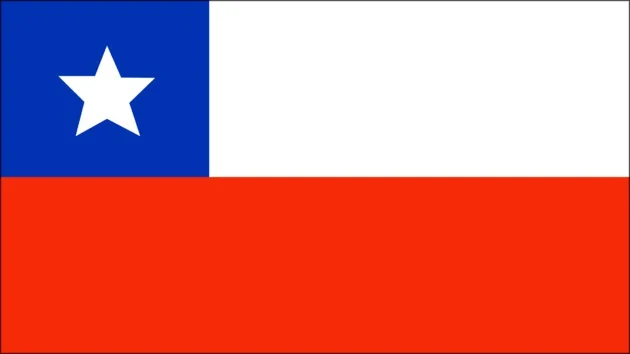 🏨 Aluguel: R$2000,00🍚 Alimentação: R$900,00 🚌 Transporte: R$350,00 (considere esse gasto apenas se sua residência for distante da universidade)🤸🏼‍♀️ Gastos pessoais: R$500,00Os gastos médios mensais em Bogotá - Colômbia variam nas faixas de preço: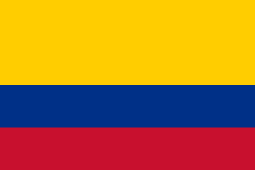 🏨 Aluguel: R$1.200,00🍚 Alimentação: R$900,00 🤸🏼‍♀️ Gastos pessoais: R$500,00🚌 Transporte: R$250,00 (considere esse gasto apenas se sua residência for distante da universidade)Os gastos médios mensais em Portugal variam nas faixas de preço abaixo, de acordo com as cidades: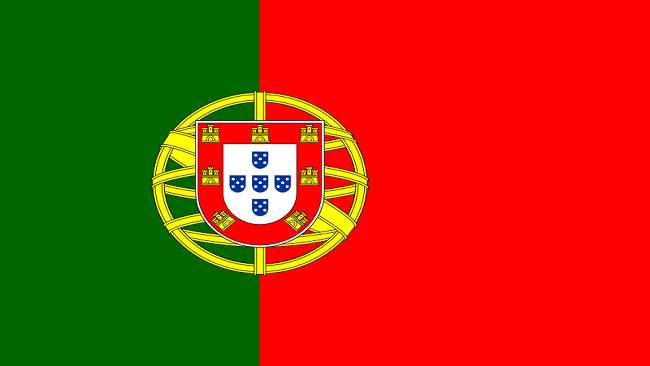 Caovilla: 🍚 Refeição completa: 5 Euros. Almoço e jantar: 10 Euros vezes 30 dias: 300 EUROS🏨 Residência (mensal): varia de 120 a 170 Euros🤸🏼‍♀️ Gastos pessoais: 100 Euros🚌 Transporte: 30 EUROS (considere esse gasto apenas se sua residência for distante da universidade)Bragança:🍚 Refeição completa: 3 Euros. Almoço e jantar: 6 Euros vezes 30 dias: 180 EUROS🏨 Residência (mensal): varia de 120 a 170 Euros🤸🏼‍♀️ Gastos pessoais: 100 Euros🚌 Transporte: 30 EUROS (considere esse gasto apenas se sua residência for distante da universidade)Porto:🍚 Refeição completa: 5 Euros. Almoço e jantar: 10 Euros vezes 30 dias: 300 EUROS🏨 Residência (mensal): varia de 200 a 300 Euros🤸🏼‍♀️ Gastos pessoais: 100 Euros🚌 Transporte: 30 EUROS (considere esse gasto apenas se sua residência for distante da universidade)Os gastos médios mensais em Buenos Aires - Argentina variam nas faixas de preço: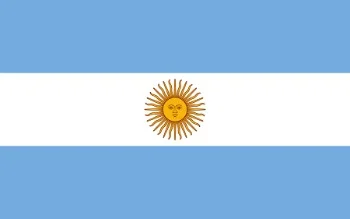 🏨 Aluguel: R$1.900,00🍚 Alimentação: R$1.200,00 🤸🏼‍♀️ Gastos pessoais: R$600,00🚌 Transporte: R$150,00 (considere esse gasto apenas se sua residência for distante da universidade)Os gastos médios mensais em Encarnación - Paraguai variam nas faixas de preço: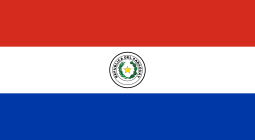 🏨 Aluguel: R$1.500,00 Obs.: Se a instituição de destino for UNAE, geralmente há alojamentos gratuitos. Consulte condições do edital vigente.🍚 Alimentação: R$1.000,00 🤸🏼‍♀️ Gastos pessoais: R$600,00🚌 Transporte: R$200,00 (considere esse gasto apenas se sua residência for distante da universidade)1º SemestreInício em setembroTérmino em janeiro2º SemestreInício em fevereiroTérmino em junho1º SemestreInício em marçoTérmino em julho2º SemestreInício em agostoTérmino em dezembro